MISSISSAUGA BLACKHAWKS HOCKEY TOURNAMENT(*FORMERLY MISSISSAUGA BRAVES)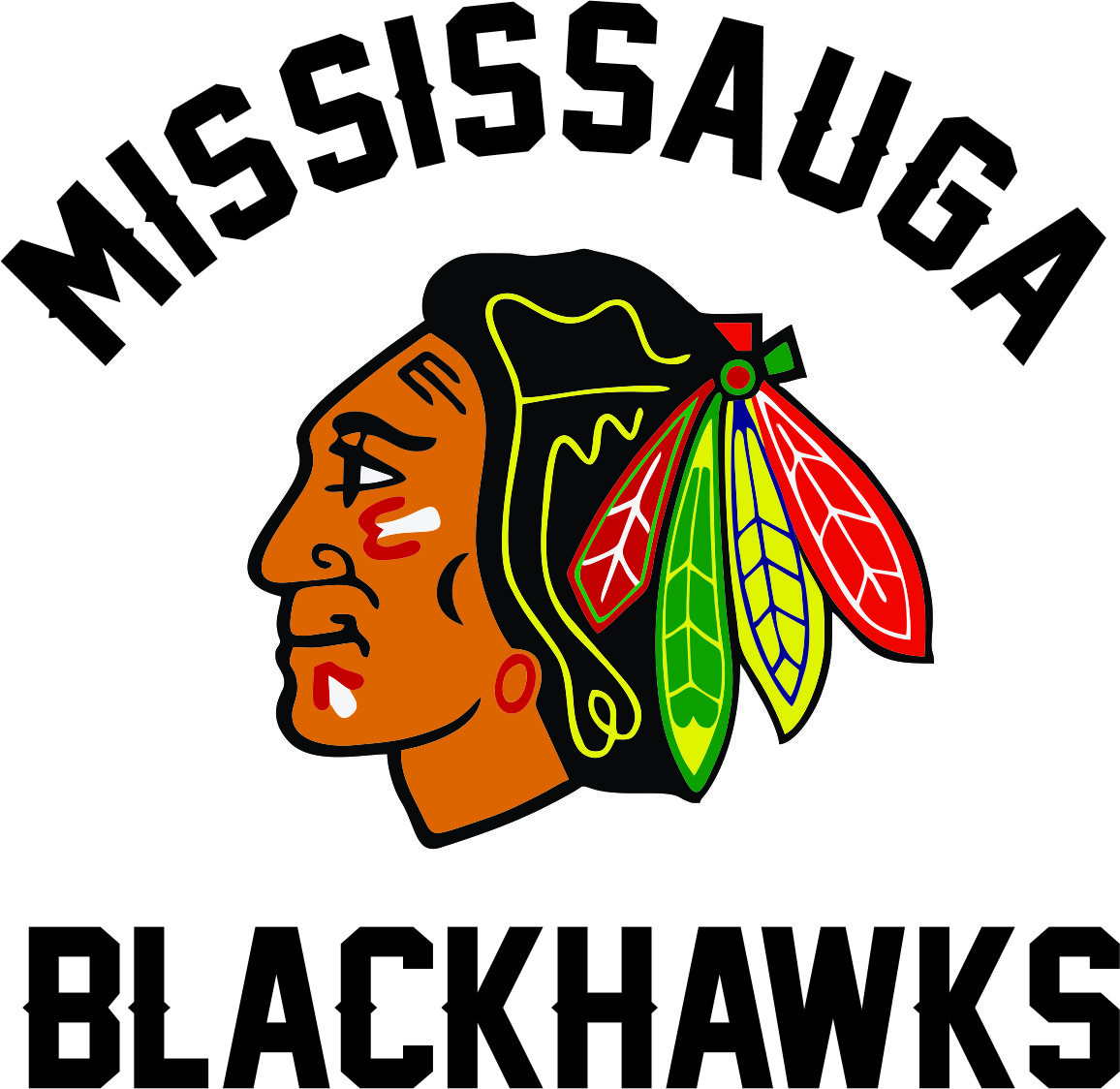 FRIDAY, NOVEMBER 8TH – SUNDAY, NOVEMBER 10TH, 2019Division: ___________________________________ Category:   AA                        (E.g. Minor Atom, Atom, etc)Team Name: ____________________________League:_____________________________                                                                                                                                              (e.g. GTHL, OMHA, Alliance)Home Colours: _________________________ Away Colours: _______________________________Contact Person: ____________ ___________________________________________________________Address:   _________________________________________________________________________City: ________  Prov./State:____________  Postal/Zip: _______Fax #: ___________________________  Email Address: __________________Cell #: ___________________   Business #: ____________________________________It is understood and agreed that the tournament organizers, sponsors, directors, members and officials assume no liability for injuries or other loss of any kind as a result of participating in or travelling to and from this tournament.  Travel teams also hereby agree to register and stay at a Mississauga Blackhawk sanctioned hotel.  PLEASE ALSO NOTE: League issued Travel Permit is required at last 4 weeks before the start of the tournament or tournament approval will be invalidated.________________             ___________________   Coach Signature                       Manager SignatureDate: _______________________MAIL CHEQUE, COMPLETED APPLICATION & FULL ROSTERPlease include team name on cheque payable to Mississauga Blackhawks and mail with application, full roster and manager’s phone number & address to:Mississauga Blackhawks505 Queensway E, Unit 1Mississauga, ONL5A 4B4Minor Atom - Peewee: $1450.00 CDN*, Minor Bantam – Midget: $1500.00**USA Teams plus $50.00 per Hockey Canada Rule. No Gate Fees.